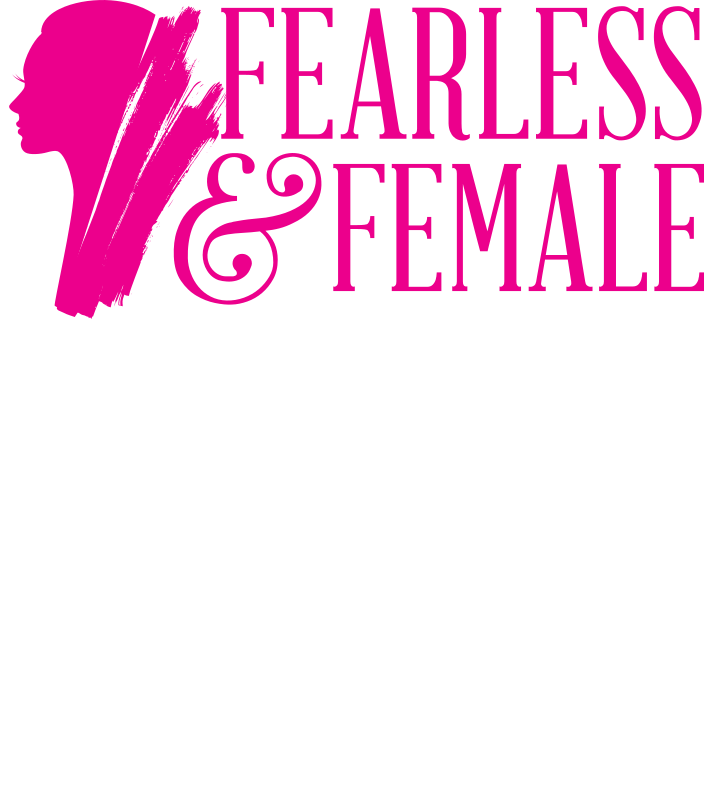 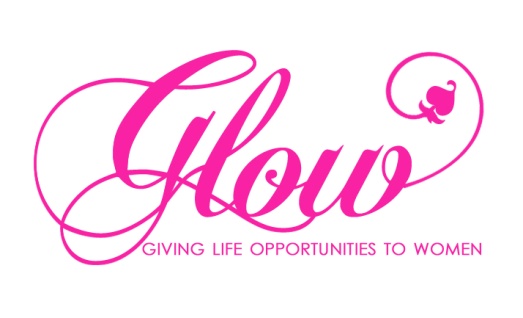 REGISTERED INTEREST FORM 		“Fearless and Female”Participant Details: Please return this form to: GLOW, Emer Kelly – glowni.emer@gmail.comAddress: City Life Centre, 143 Northumberland Street, Belfast, BT13 2JF, 02890 239572Referral Date:Date Received:(to be filled out by Glow)Young Person’s NameAddressAgeParent/Carer Name and Telephone NumberEmail